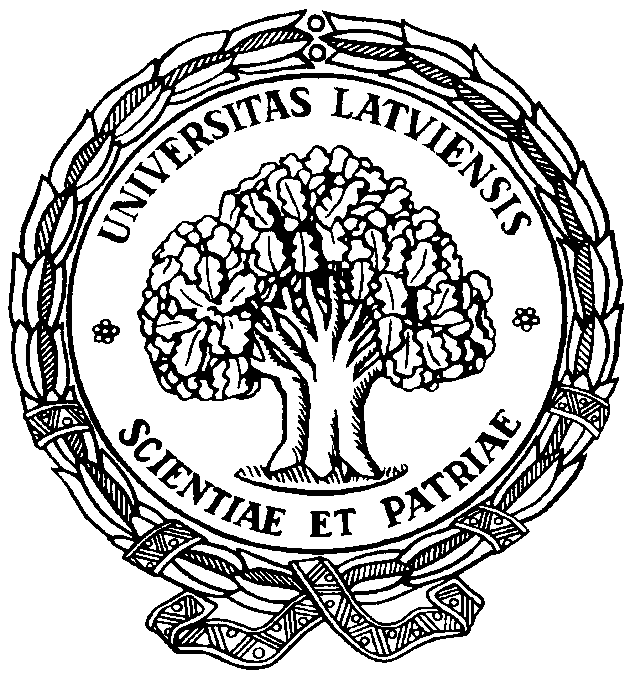 UNIVERSITY OF LATVIAFaculty of Humanities Department of Latvian and Baltic StudiesDepartment of Baltic Linguistics59thConference of theArturs Ozols DayRīgaApril 19, 2024You are kindly invited to participate in the 59th Conference of theArturs Ozols DayDIVERSITY AND RULES OF THE ELEMENTS OF THE BALTIC LANGUAGE SYSTEMThe conference is dedicated to the research of the elements of the Baltic language and dialect system in both synchronic and diachronic aspects across various levels of the language system. Research objects and methods from early texts and onomastics to sociolinguistics and computer linguistics will be explored.This year marks the 380th anniversary of the publication of the first Latvian grammar – J. G. Rehehusen's "Manuductio ad linguam lettonicam" (1644).The Conference will take place onApril 19, 2024Working languages: Latvian, 	Lithuanian, 		English, 		German.Please submit your application  and an abstract (ca 250–300 words)before April 1, 2024Registration fee: 10 EUR You may wish to publish your paper in the journal Baltu filoloģija, which is an internationally reviewed periodicalOur address:Department of Baltic LinguisticsFaculty of Humanities, University of Latvia, Visvalža iela 4a, Rīga LV – 1050 Latviae-mail: peteris.vanags@lu.lvlidija.leikuma@lu.lvedmundas.trumpa@lu.lvApplication formFirst name, last name:  _____________________________________________Title of paper:   ___________________________________________________________________________________________________________________________________________________Address, phone, e-mail:  ____________________________________________________________________________________________________________________________________________________________________________________________________________Affiliation, Position, Title/Degree:   ___ ________________________________________________________________________________________________.